Хфма гр 5 опи -21Тема: ВТОРАЯ АНАЛИТИЧЕСКАЯ ГРУППА КАТИОНОВОбщая характеристика катионов второй группыЗадание: Составить конспектЛекция14Ко второй аналитической группе относятся ионы Са2+, Sr2+ и Ва2+. Образующие их элементы расположены во II группе периодической системы Д. И. Менделеева, называются щелочноземельными и характеризуются химической активностью, растущей от кальция к барию.Катионы второй аналитической группы бесцветны и водных растворов не окрашивают. Ионы Са2+, Sr2+ и Ва2+ (в отличие от катионов первой группы) образуют малорастворимые в воде карбонаты. Поэтому их осаждают действием карбоната аммония (NH4)2C03, который является групповым реагентом. Из солей кальция, стронция и бария нерастворимы, кроме того, сульфаты, фосфаты и оксалаты. Однако осаждать катионы второй группы в виде этих солей нецелесообразно, так как сульфаты их нерастворимы в сильных кислотах и с большим трудом снова переводятся в раствор, а присутствие в смеси ионов Р04- и С20|~ усложняет анализ. Ионы Са2+ широко распространены в природе, имеют большое агробиологическое значение, участвуют в формировании почвенного плодородия.Почва обладает поглотительной способностью, под которой понимают свойство обменивать катионы, содержащиеся в твердой фазе, на эквивалентное количество ионов раствора. На поверхности почвенных мелкодисперсных частиц преобладает обменный Са2+, от количества которого в большой степени зависят структура, водно-воздушный режим и другие свойства почвы. Кислые (например, дерново-подзолистые) почвы содержат много обменного Н+, солонцы и солонцеватые почвы — обменного Na+. Улучшение плодородия этих почв достигается внесением соединений кальция. Например, в сильнокислые почвы вносят известняк СаС03, нейтрализующий кислоты, а в солонцеватые — гипс CaS04-2H20. Присутствие в почве небольших количеств этих солей безвредно для растений.Лекция 15Тема: Действие на катионы 2 группы группового реагента. Систематический ход анализа.Систематический ход анализа катионов I–II группПри изучении реакций катионов II аналитической группы можно сделать следующие выводы:а) присутствие иона Ва2+мешает открытию иона Са2+;б) присутствие иона Са2+не мешает открытию иона Ва2+;в) ионы Ва2+можно удалить из раствора осаждением в видеBaCrO4.Исходя из этого, систематический ход анализа катионов II группыдолжен включать следующие операции, которые выполняются в строго определенной последовательности:обнаружение иона Ва2+;осаждение иона Ва2+(если обнаружен);обнаружение иона Са2+.Катионы II группы мешают обнаружению катионов I группы, поскольку ионы Са2+и Ва2+образуют осадки с некоторыми реагентами, применяемыми при анализе катионов I группы. Следовательно, при проведении систематического анализа смеси катионов I и II аналитических групп необходимо, в первую очередь, разделить катионы на группы действием группового реагента (NH4)2СО3.Схема разделения ионов I и II аналитических групп и отделения ионов друг от друга внутри II группы при проведении систематического анализа смеси катионов I и II групп представлена на рис. 3.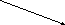 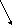 Рис. 3. Схема разделения катионов I и II групп и разделения ионов внутри II группы«Катионы III аналитической группы»Общая характеристикаВ III аналитическую группу входит большое количество катионов, образованных различными элементами:а)s2- (Ве2+) иp1-элементами;б)3d-, 4d- и 5d-элементами;в)f-элементами.Однако все они имеют общее свойство, отличающее их от катионов I и II групп. Это способность осаждаться в виде сульфидов или гидроксидов при действии группового реагента – (NH4)2S в присутствииаммиачного буфера.Сульфиды катионов III группы, не растворимые в воде, растворяются в разбавленных минеральных кислотах, поэтому они не осаждаются сероводородом из кислых растворов.Катионы III группы, в отличие от катионов II группы, образуют нерастворимые гидроксиды и растворимые в воде сульфаты. Одним из характерных свойств катионов III группы является их способность образовывать комплексные соединения. Многие из них вступают в реакцииокисления-восстановления.Большинство соединений катионов III группы окрашено.Так, солиCr3+имеют сине-зелёную окраску, солиFe3+– жёлтую. Хром и марганец в высших степенях окисления образуют окрашенные анионы:CrO42–– жёлтого цвета,Cr2O72–– оранжевого,MnO4–– малиново-фиолетового. Окрашены также некоторые гидроксиды и все сульфиды, за исключениемZnS.В химической технологии наиболее часто используются следующие катионы IIIгруппы:Fe2+,Fe3+,Zn2+,Al3+,Cr3+,Mn2+Опыт 7. Характерные реакции на ион Al3+Описание 1. Реакция с ализарином.В пробирку к 2-3 каплям кислого раствора, содержащего ионы алюминия, добавляют 2-3 капли раствора ализарина (1,2-диоксиантрахинон), твердый ацетат натрия до слабокислой среды и нагревают. Образуется малорастворимое комплексное соединение, ярко-красный хлопьевидный осадок, называемое «алюминиевыми лаками». Реакция протекает по схеме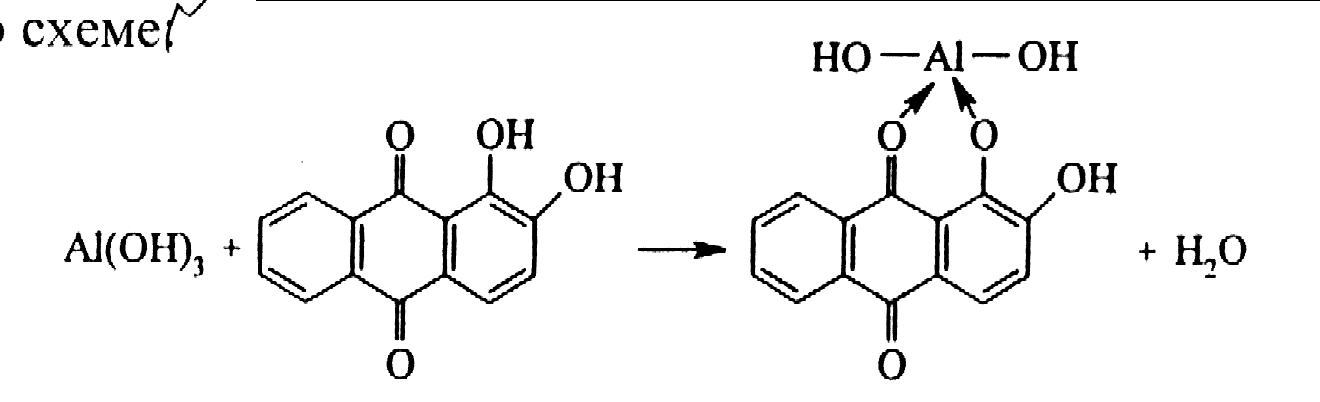 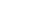 Комплексы устойчивы в уксуснокислой среде. Ализарин– специфический реактив, позволяющий определятьAl3+в присутствии других катионов. Реакция высокочувствительна – предел обнаружения 0,5 мкг. Мешают катионыZn2+,Mn2+,Cr3+,Fe3+. Для их маскировки используютK4[Fe(CN)6], с которым мешающие ионы образуют нерастворимые в воде гексацианоферраты (II). Реакция выполняется в двух вариантах – как пробирочная и как капельная.Описание 2. Реакция с аммиаком.К 3-4 каплям раствора, содержащего ионы алюминия, осторожно по каплям добавляют гидроксида аммония до образования белого студенистого осадка гидроксида алюминия.Al3+ + 3OH– → Al(OH)3↓.Наиболее полное осаждение гидроксида происходит при рН≈5–6.Описание 3. Реакция со щелочами.Гидроксид натрия (калия) образуют с ионами Al3+ белый осадок гидроксида алюминия Al(OH)3. Наиболее полное осаждение наблюдается в интервале рН 4–7,8. При дальнейшем прибавлении щёлочи амфотерный гидроксид алюминия растворяется с образованием гидроксоалюминатов. Если снова понизить рН среды до значения ≈5, то гидроксоалюминаты разрушаются и снова выпадает осадок Al(OH)3. (Если добавить твердый хлорид аммония и нагреть, вновь образуется осадок гидроксида алюминия). Написать реакции.Опыт 8. Характерные реакции на ион Cr3+Описание 1. Реакция с пероксидом водорода.К 2-3 каплям раствора, содержащего ионы хрома (3), добавляют по каплям 2М гидроксида натрия до образования осадка гидроксида хрома и далее до его растворения и образования гидроксокомплексов. Затем добавляют 1 каплю 30%-ного или 6-8 капель 3%-ного раствора пероксид водорода и нагревают. Образуется жёлтый раствор хромата2Cr(OH)3 + 3H2O2 + 4OH– → 2CrO42– +8H2O.При действии H2O2на растворы хроматов образуются различные пероксокомплексы хрома, окраска которых зависит от рН среды. В кислой среде – образуются комплексные соединения голубого, а в нейтральной – фиолетового цвета. В водных растворах пероксидные комплексы хрома неустойчивы, но устойчивы в органических растворителях.Описание 2. Реакция с дифенилкарбазидом.Дифенилкарбазид (I) взаимодействует с ионамиCr(VI) в сильнокислой среде, при этом появляетсяфиолетовое окрашивание. Предполагается следующий механизм реакции. Сначала ионыCr(VI) окисляют дифенилкарбазид до бесцветного дифенилкарбазона (II), восстанавливаясь при этом доCr3+: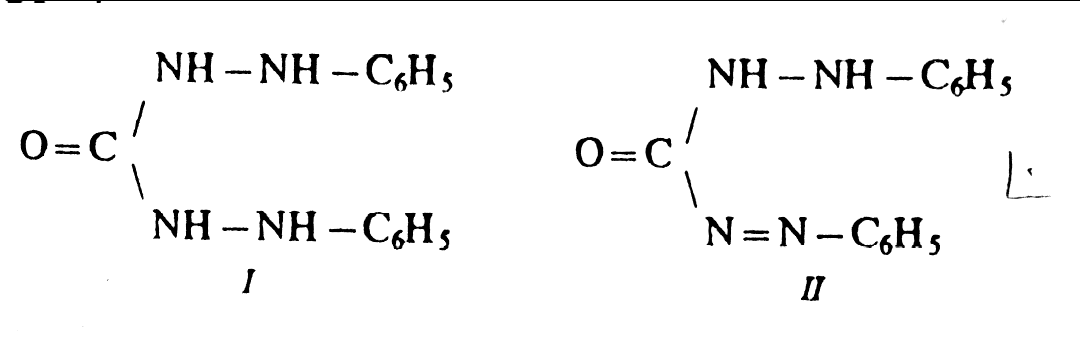 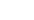 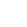 Ионы Cr3+образуют с дифенилкарбазоном (II)красно-фиолето-выевнутрикомплексные соединения.Опыт 9. Характерные реакции на ион Fe3+Описание 1. Реакция с гексацианоферратом (II) калия.Это наиболее характерная и чувствительная реакция на ионы Fe3+. К 1-2 каплям раствора, содержащего ионы железа(3) и имеющего рН 1-3, добавляют 1-2 капли реагента. В результате которой образуется тёмно-синий осадок «берлинской лазури4Fe3+ + 3[Fe(CN)6]4– → Fe4[Fe(CN)6]3↓.Реакцию обязательно проводят в кислой среде, т. к. образующиеся комплексы легко разрушаются в щелочной среде с выделением гидроксида железа. Последующее подкисление смеси возвращает окраску.Описание 2. Реакция с роданидом аммония (тиоцианатом).К 1-2 каплям раствора, содержащего ионы железа (3), добавляют каплю раствора NH4SCN. ИоныFe3+образуют окрашенное в кроваво-красный цвет соединение, состав которого определяется концентрацией роданид-ионов:Fe3+ + nCNS– → Fe(CNS)n.С увеличением концентрации роданид-ионов окраска усиливается, поэтому реакцию необходимо проводить с избытком роданида. Для предотвращения выпадения бурого осадка гидроксида железа следует вести обнаружение в кислой среде.Описание 3 Реакция с гидроксидом натрия.К 1-2 каплям раствора, содержащего ионы железа(3), добавляют 1каплю щелочи. В результате реакции образуется осадок кирпично-красного цвета. В отличие от гидроксида алюминия, гидроксида хрома(3) и гидроксида цинка не растворяется в избытке щелочи.FeCl3 + 3NaOH →Опыт 10. Характерные реакции на ион Fe2+Описание 1. Реакция с гексацианоферратом (III) калия.Это наиболее характерная и чувствительная реакция на ионы Fe2+. К 1-2 каплям слабокислого раствора, содержащего ионы железа (2), добавляют 1-2 капли раствора реагента. В результате которой образуется интенсивно-синий осадок «турнбулевой синью»:3Fe2+ +2[Fe(CN)6]3– → Fe3[Fe(CN)6]2↓.Осадок не растворяется в кислотах, но разлагается в щелочной среде с образованием гидроксидов железа. Реакция очень чувствительна: предел обнаружения составляет 0,05 мкг.Описание 2. Реакция с диметилглиоксимомК 2-3 каплям раствора, содержащего ионы железа (2), добавляют каплю 20%-ного раствора винной кислоты, 1 каплю диметилглиоксима (H2D) и по каплям раствор аммиака до щелочной реакции. Образуется устойчивое комплексное соединение красного цвета:Fe2+ + 2H2D + 3NH3 + H2O → Fe[(HD)2(H2O)(NH3)] + 2NH4+.Комплексные соединения Fe2+ с H2D хорошо растворимы в воде. Мешают катионы Ni2+, образующие нерастворимые в воде диметилглиоксиматы никеля. Мешающее влияние ионов Fe3+, образующих в аммиачной среде окрашенный гидроксид,устраняют добавлением лимонной, щавелевой или винной кислоты.Опыт 11. Характерные реакции на ион Mn2+Описание 1. Реакция со щавелевой кислотой.Щавелевая кислота образует с MnO(OH)2 комплексное соединение состава H[Mn(C2O4)2], окрашенное в малиново-розовый цвет:2MnO(OH)2 + 5H2C2O4 → 2H[Mn(C2O4)2] + 2СО2↑ + 6H2O.Мешают катионы Fe2+ и Fe3+. Для их маскировки используют NaF.Описание 2. Реакции окисления катионов Mn2+ до перманганат-ионов.Катионы Mn2+под действием различных окислителей окисляются до перманганат-ионов, окрашенных в малиново-фиолетовый цвет. В качестве окислителей используют висмутат натрияNaBiO3, диоксид свинцаPbO2, персульфат аммония (NH4)2S2O8и др. Окисление висмутатом натрия протекает по схеме:2Mn2+ + 5NaBiO3 + 14H+ → 2MnO4– + 5Bi3+ + 5Na+ + 7H2O.К 5-6 каплям раствора персульфата аммония прибавляют каплю 2М серной кислоты, 1-2 капли фосфорной кислоты(кон.), 1-2 капли раствора нитрата серебра и нагревают. В нагретую окислительную смесь вносят при помощи стеклянной палочки минимальное количество раствора, содержащего ионы марганца(2) и не содержащего хлорид-ионов, перемешивают и наблюдают красно-фиолетовую окраску раствора.Описание 3. Реакция с ПАН (1-(2-пиридилазо)-2-нафтол).К 2-3 каплям раствора, содержащего ионы марганца (2). Добавляют 5-7 капель воды, 4-5 капель 0,1%-ного раствора ПАН (структура I), который образует с ионамиMn2+при рН=7-10 малорастворимые в воде комплексные соединения красно-фиолетового цвета с предполагаемой структуройII: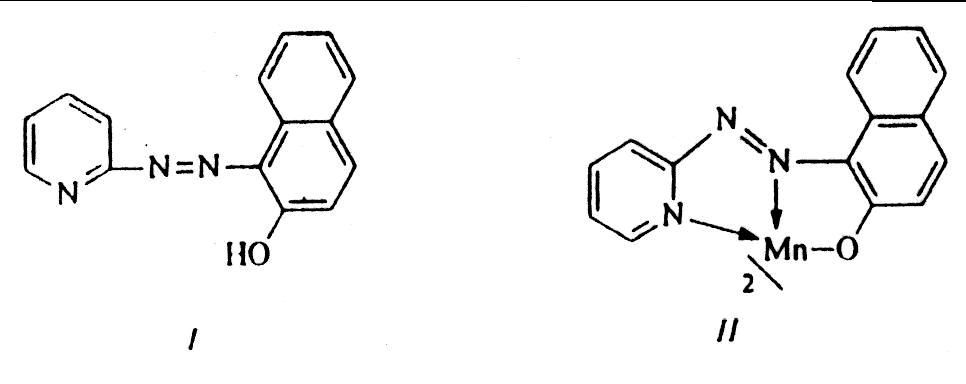 Опыт 12. Характерные реакции на ион Zn2+Описание 1. Реакция с дитизоном.К 1-2 каплям исследуемого раствора прибавляют 1-2 капли 20%-ного раствора Na2S2O3, 1-2 капли 10%-ного раствораKCNи доводят рН раствора до 4-5 20%-ным раствором уксусной кислоты. Экстрагируют 0,02%-ным раствором дитизона (дифенилтиокарбазон) вCCl4. Образует с ионамиZn2+внутрикомплексные соединения, хорошо растворимые в органических растворителях (CCl4,CHCl3):H2Dz + Zn2+ + → Zn(HDz)2 + 2H+.Эти соединения в щелочной среде окрашены в красный цвет, причём слой органического растворителя имеет более интенсивную окраску, чем водный.Мешающие ионы, способные к образованию дитизонатных комплексов (Cd2+,Pb2+,Cu2+), маскируют тиосульфатом, цианидом или осаждают в виде сульфидов.Описание 2. Реакция с аммиаком.При постепенном добавлении гидроксида аммония к раствору, содержащему ионы Zn2+, выпадает белый осадок гидроксида цинка, который растворяется в избытке аммиака с образованием комплексов:Zn(OH)2 + 6NH3 → [Zn(NH3)6](OH)2.Теоретические основы осаждения сульфидовКатионы многих элементов (кроме s1- иs2-элементов) образуют малорастворимые сульфиды. Сульфиды могут быть получены при действии на соли металлов сероводорода или сульфидов аммония и щелочных металлов. Растворимость сульфидов закономерно уменьшается по группам сверху вниз (дляp-элементов) и периодам слева направо (дляd-элементов).Осаждение сульфидов сероводородом включает ряд стадий, каждая из которых характеризуется своей константой равновесия:H2S(г) ↔ H2S(ж);H2S ↔ HS– + H+;HS– ↔ S2– + H+;M2+ + S2– ↔ MS(т).Суммарная константа равновесия (после ряда преобразований):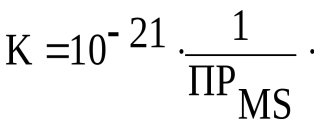 Отсюда следует, что осаждение сульфидов типа MSсероводородом определяется значением ПР, которое должно быть меньше 10–21.Осаждение сульфидов под действием сульфида натрия или сульфида аммония осложняется конкурирующими реакциями гидролиза:S2– + H2O ↔ HS– +OH– (если осадитель – Na2S);NH4+ + S2– + H2O ↔ NH4OH + HS–  (если осадитель – (NH4)2S).Расчеты показывают, что в этом случае могут осаждаться только те сульфиды типа MS, которые имеют ПР<10–8.На полноту и возможность осаждения сульфидов большое влияние оказывает рН среды. Сульфид-ионы в растворе могут существовать в различных формах: S2–, HS–, H2S, причем концентрация каждой формы зависит от значения рН. В кислой среде преобладают протонированные формы HS– и H2S, а в щелочной – ионы S2–. В реакции осаждения принимают участие только ионы S2–, доля которых в кислой среде уменьшается. Так, при подкислении раствора H2S 0,3 М раствором HCl концентрация сульфид-ионов резко понижается (примерно в 12·106 раз).Расчёты показывают, что в сильных кислотах растворимы сульфиды с ПР >> 10–20, а в избытке сильных кислот – с ПР >> 10–24.Групповым реагентомдля катионовIII аналитической группы являетсясульфид аммония (NH4)2S.Эта соль образована слабой кислотой и слабым основанием и в водной среде имеет слабощелочную среду. Поэтому состав осадков, которые образуют катионыIIIаналитической группы, может быть различным в зависимости от того, сульфиды или гидроксиды соответствующих катионов менее растворимы. Так, катионыAl3+иCr3+осаждаются в виде гидроксидов металлов. КатионыMn2+,Fe2+,Co2+,Ni2+,Fe3+,Zn2+образуют сульфиды. Осадки растворимы в кислотах (2 н.HNO3).Раствор:NH4+Na+К+Mg 2+Са2+Ва2++ (NH4)2СО3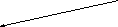 Раствор (I группа):NH4+Na+К+Mg 2+Раствор (I группа):NH4+Na+К+Mg 2+Осадок (II группа):ВаСО3СаСО3+СН3СООН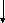 Раствор (II группа): Са2+Ва2++K2Cr2O7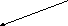 Раствор: Са2+Осадок: BaCrO4